Voshchuk EduardExperience:Position applied for: 2nd OfficerDate of birth: 30.06.1988 (age: 29)Citizenship: UkraineResidence permit in Ukraine: NoCountry of residence: UkraineCity of residence: MariupolContact Tel. No: +38 (062) 951-39-51 / +38 (096) 615-88-51E-Mail: evv22@yandex.ruU.S. visa: Yes. Expiration date 01.02.2018E.U. visa: NoUkrainian biometric international passport: Not specifiedDate available from: 15.01.2015English knowledge: GoodMinimum salary: 4000 $ per monthPositionFrom / ToVessel nameVessel typeDWTMEBHPFlagShipownerCrewing2nd Officer23.03.2014-07.10.2014ODIRISBulk Carrier53466-MALTAODIRIS LIMITEDEPSILON2nd Officer22.03.2013-16.09.2013MIYAMABulk Carrier75777-MARSHALL ISLANDSFCNEPSILON2nd Officer12.11.2012-27.12.2012Cn JumbosBulk Carrier27321-MALTAFCNEpsilon2nd Officer05.07.2012-21.11.2012REABulk Carrier53125-MALTAFCNEpsilon3rd Officer11.08.2012-12.11.2012Cn JumbosBulk Carrier27321-MALTAFCNEpsilon3rd Officer06.11.2010-18.04.2011CNF LIONSBulk Carrier28379-MALTAFCNEpsilon3rd Officer23.09.2009-06.04.2010ACCORDBulk Carrier71355-PANAMAFCNEpsilon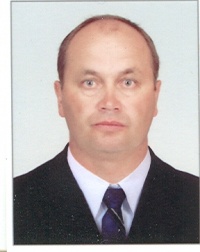 